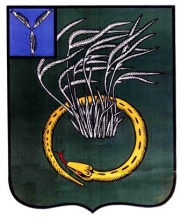 АДМИНИСТРАЦИЯ ОКТЯБРЬСКОГО МУНИЦИПАЛЬНОГО ОБРАЗОВАНИЯ ПЕРЕЛЮБСКОГОМУНИЦИПАЛЬНОГО РАЙОНА                                САРАТОВСКОЙ ОБЛАСТИ П О С Т А Н О В Л Е Н И Е30.01.2023 г.   №  2                                                                        п.Октябрьский О внесении дополнений в Постановление № 95  от 25.11.2021 года «Об утверждении перечня главных администраторов доходов Бюджета Октябрьского муниципального образования».На основании Устава Октябрьского  муниципального образования  Перелюбского муниципального района Саратовской области и в соответствии с абзацем третьим  пункта 3.2 статьи 160.1 Бюджетного кодекса Российской Федерации, постановлением Правительства Российской Федерации» от 16 сентября 2021года №1569 «Об утверждении общих  требований к закреплению за органами государственной власти (государственными органами) органами местного самоуправления, органами местной администрации  полномочий главного администратора  доходов бюджета и к утверждению перечня главных  администраторов доходов местного  бюджета,    администрация Октябрьского  муниципального образования  Перелюбского муниципального района     ПОСТАНОВЛЯЕТ:1. Дополнить  перечень главных администраторов доходов местного бюджета,  кодом дохода бюджетной классификации согласно приложению №1.         2. Опубликовать настоящее Постановление в течении на официальном сайте администрации Октябрьского  муниципального образования  Перелюбского муниципального района Саратовской области в сети интернет.         3. Настоящее постановление вступает в силу со дня его подписания.Глава Октябрьского МО                                А.С.Комаров                                                                                 УтвержденПостановлением администрации Перелюбского муниципального районаСаратовской областиОт  30 января 2023 г. № 2 Перечень главных администраторов доходов бюджета Октябрьского  Муниципального  образования .Код бюджетной классификацииКод бюджетной классификацииНаименованиеглавного администратора доходов доходов районного бюджетаНаименование123182Управление Федеральной налоговой службы по Саратовской области1 03 02231 01 0000 110Доходы от уплаты акцизов на дизельное топливо, подлежащие распределению между бюджетами субъектов Российской Федерации и местными бюджетами с учетом установленных дифференцированных нормативов отчислений в местные бюджеты (по нормативам, установленным Федеральным законом о федеральном бюджете в целях формирования дорожных фондов субъектов Российской Федерации)1 03 02241 01 0000 110Доходы от уплаты акцизов на моторные масла для дизельных и (или) карбюраторных (инжекторных) двигателей, подлежащие распределению между бюджетами субъектов Российской Федерации и местными бюджетами с учетом установленных дифференцированных нормативов отчислений в местные бюджеты (по нормативам, установленным Федеральным законом о федеральном бюджете в целях формирования дорожных фондов субъектов Российской Федерации)1 03 02251 01 0000 110Доходы от уплаты акцизов на автомобильный бензин, подлежащие распределению между бюджетами субъектов Российской Федерации и местными бюджетами с учетом установленных дифференцированных нормативов отчислений в местные бюджеты (по нормативам, установленным Федеральным законом о федеральном бюджете в целях формирования дорожных фондов субъектов Российской Федерации)1 03 02261 01 0000 110Доходы от уплаты акцизов на прямогонный бензин, подлежащие распределению между бюджетами субъектов Российской Федерации и местными бюджетами с учетом установленных дифференцированных нормативов отчислений в местные бюджеты (по нормативам, установленным Федеральным законом о федеральном бюджете в целях формирования дорожных фондов субъектов Российской Федерации)